附件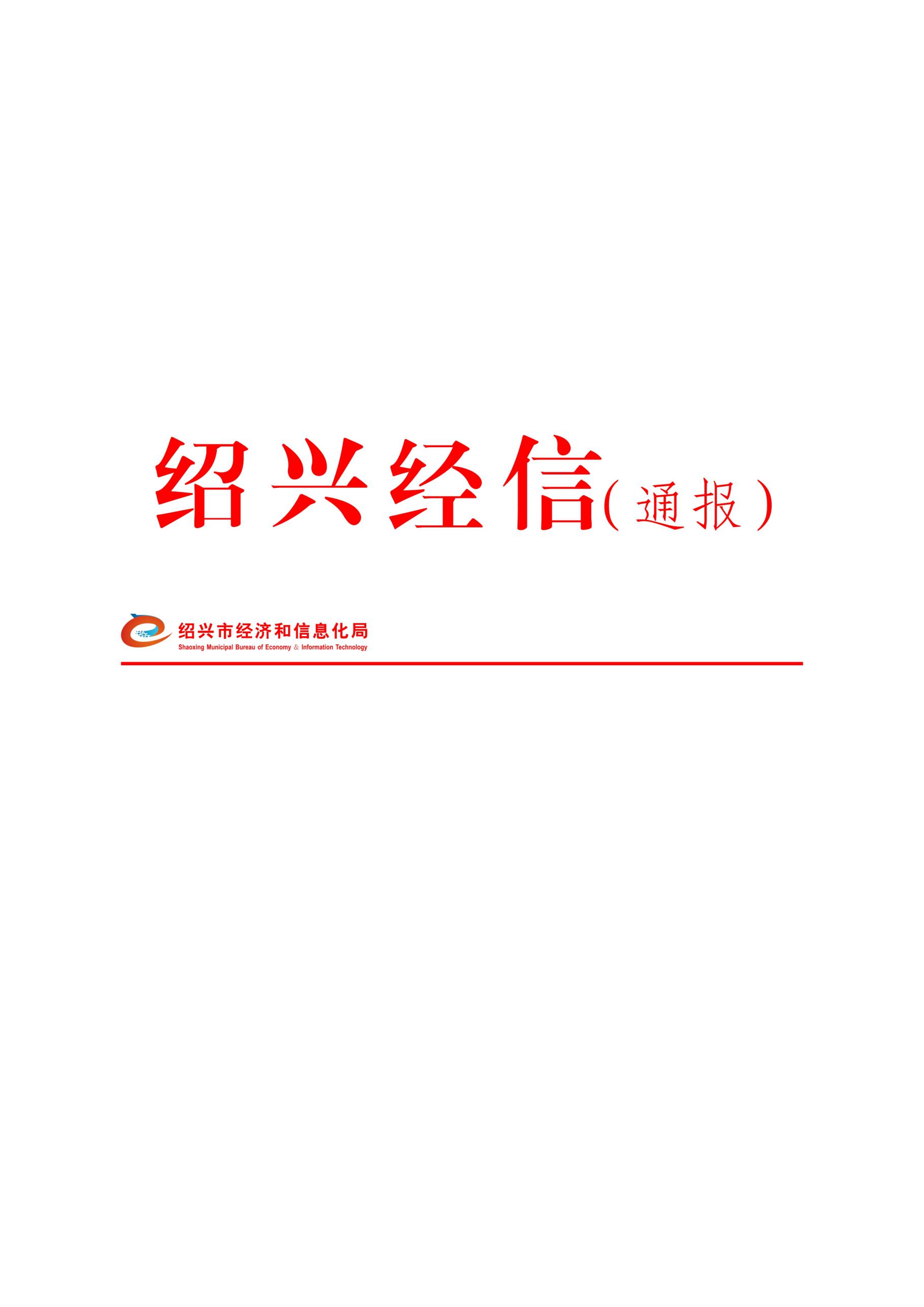 2019年智能化改造未启动企业名单单位：万元编号企业名称所属行业改造实施阶段改造类型企业智能化改造推进情况智能化改造项目情况智能化改造项目情况智能化改造项目情况区域编号企业名称所属行业改造实施阶段改造类型企业智能化改造推进情况项目名称总投资已完成投资区域1绍兴市柯桥区伟峰纺织品有限公司纺织未启动生产线改造计划设备购置，实施生产线改造项目尚未明确柯桥区2绍兴嘉特纺织有限公司纺织未启动生产线改造当前暂未开展智能化改造，就改造方案正在论证项目尚未明确柯桥区3绍兴建栋纺织有限公司纺织未启动生产线改造当前暂未开展智能化改造，就改造方案正在论证项目尚未明确柯桥区4浙江大唐复鑫袜业股份有限公司袜业未启动生产线改造当前暂未开展智能化改造，就改造方案正在论证项目尚未明确诸暨市5浙江美尔棒纺织有限公司袜业未启动生产线改造当前暂未开展智能化改造，就改造方案正在论证项目尚未明确诸暨市6浙江昂丝薇针织有限公司袜业未启动生产线改造当前暂未开展智能化改造，就改造方案正在论证项目尚未明确诸暨市7诸暨通运针织有限公司袜业未启动生产线改造公司当前仍在对拟改造的生产线进行评估考察，了解织翻缝一体机相关技术水平，计划购置一批织翻缝一体机实现生产线改造目的织翻缝一体机实现生产线改造项目（尚未最终明确）10020诸暨市8诸暨依莎贝拉针纺织品有限公司袜业未启动生产线改造当前暂未开展智能化改造，就改造方案正在论证项目尚未明确诸暨市9诸暨市五阳袜业有限公司袜业未启动生产线改造当前暂未开展智能化改造，就改造方案正在论证项目尚未明确诸暨市10浙江莫尼厨具有限公司厨具未启动生产线改造设备已基本到位并调试，正在抓紧对接软件公司。年产50万台环保型循环式吸油烟机、50万台灶具、50万台水槽、5万台集成灶等厨具智能化改造项目153779630嵊州市11浙江敏特汽车空调有限公司机械未启动生产线改造设备已部分到位，正在抓紧对接软件公司。年产500万膨胀阀生产线技术项目545260嵊州市